Ligue Francophone Belge de Badminton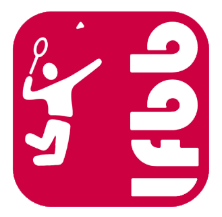 Affiliée à la Fédération Belge de BadmintonBoulevard Henri Rolin 3/51410 WaterlooEmail : secretariat@lfbb.beSite : www.lfbb.beCandidatureAssemblée Générale extraordinaire du vendredi 18 mars 2016Je soussigné(e) (Nom, Prénom) . . . . . . . . . . . . . . . . . . . . . . . . . . . . . . . . . . . . . . . . . . . . . . . . . . . . . Président(e) du club de . . . . . . . . . . . . . . . . . . . . . . . . . . . . . . . . . . . . . . .  présente au nom dudit club la candidature de :Nom : . . . . . . . . . . . . . . . . . . . . . . . . . . . . . . . . . . . . . . .   Prénom : . . . . . . . . . . . . . . . . . . . . . . . . .Pour un mandat au sein :Du Conseil d’Administration de la LFBB					               ⃝Du Conseil d'Administration de la LFBB pour la fonction de Président		 ⃝Article 110 des Règlements Administratifs :La candidature au poste de Président doit être accompagnée d’une déclaration d’intention générale pour la durée de son mandat, reprenant ses projets, objectifs, attentes et échéances.Renseignements générauxDate de naissance : . . . . . . . . . . . . . . . . . . . . . . . Etat civil : . . . . . . . . . . . . . . . . . . . . . . . . . . . . . . . . Adresse : . . . . . . . . . . . . . . . . . . . . . . . . . . . . . . . . . . . . . . . . . . . . . . . . . . . . . . . . . . . . . . . . . . . . . . . . Code postal : . . . . . . . . . . . . . . . . . . . . Commune : . . . . . . . . . . . . . . . . . . . . . . . . . . . . . . . . . . . . . . . Email : . . . . . . . . . . . . . . . . . . . . . . . . . . . . . . . . . . . . . . . . . . . . .Profession : . . . . . . . . . . . . . . . . . . . .Langues parlées et écrites : . . . . . . . . . . . . . . . . . . . . . . . . . . . . . . . . . . . . . . . . . . . . . . . . . . . . . . . . . Renseignements spécifiquesVotre club : . . . . . . . . . . . . . . . . . . . . . . . . . . . . . . . . . . . . . . . . . . . . . . . . . . . . . . . . . . . . . . . . . . . . . .Fonction au sein du club : . . . . . . . . . . . . . . . . . . . . . . . . . . . . . . . . . . . . . . . . . . . . . . . . . . . . . . . . . . . Fonctions exercées précédemment : . . . . . . . . . . . . . . . . . . . . . . . . . . . . . . . . . . . . . . . . . . . . . . . . . . . . . . . . . . . . . . . . . . . . . . . . . . . . . . . . . . . . . . . . . . . . . . . . . . . . . . . . . . . . . . . . . . . . . . . . . . . . . . . . . . 
. . . . . . . . . . . . . . . . . . . . . . . . . . . . . . . . . . . . . . . . . . . . . . . . . . . . . . . . . . . . . . . . . . . . . . . . . . . . . . . . . . . . . . . . . . . . . . . . . . . . . . . . . . . . . . . . . . . . . . . . . . . . . . . . . . . . . . . . . . . . . . . . . . . . . . . . . . . . . . . . . .  Antécédents sportifs : . . . . . . . . . . . . . . . . . . . . . . . . . . . . . . . . . . . . . . . . . . . . . . . . . . . . . . . . . . . . . . 
. . . . . . . . . . . . . . . . . . . . . . . . . . . . . . . . . . . . . . . . . . . . . . . . . . . . . . . . . . . . . . . . . . . . . . . . . . . . . . . . .  
. . . . . . . . . . . . . . . . . . . . . . . . . . . . . . . . . . . . . . . . . . . . . . . . . . . . . . . . . . . . . . . . . . . . . . . . . . . . . . . . .  
. . . . . . . . . . . . . . . . . . . . . . . . . . . . . . . . . . . . . . . . . . . . . . . . . . . . . . . . . . . . . . . . . . . . . . . . . . . . . . . . .  DiversDate : . . . . . . . . . . . . . . . . . . . . . . . . . . . . . . . . . . . . . . . . . . . . . . . . . . . . . . . . . . . . . . . . . . . . . . . . . . .Document à renvoyer pour le 19 février 2016 au plus tard au Secrétaire Général de la LFBB via picalausa@lfbb.be ou par courrier postal à l’adresse Boulevard Henri Rolin 3/5 à 1410 Waterloo.Le candidat déclare que les renseignements fournis sont sincères et véritables et certifie remplir les conditions d’éligibilité de l’Article 109 des Règlements Administratifs de la LFBB.Signature du Président du Club					Signature du (de la) Candidat(e)
ou de deux membres du Comité